New Haven City Plan Department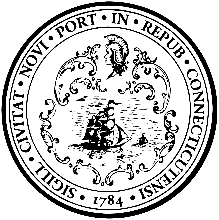 	165 CHURCH STREET, NEW HAVEN, CT 06510TEL (203) 946-6378 FAX (203) 946-7815March 4, 2024							Customer Number: 260951								P.O. 20240116-000Attention: Ethan Swanson					Please email proof before printing
New Haven Register: Legal Notices		
100 Gando Drive,  06511PUBLISH 1 TIME EACH DATE			Friday, March 8, 2024UNDER NEW HAVEN LEGAL NOTICES:		Friday, March 15, 2024Please use no color and/or bold text or additional spaces except as shown.Legal ad begins here_____________________________________________________________________________NEW HAVEN CITY PLAN COMMISSION. Public Hearing. Wednesday March 20, 2024 @ 7:00 pm. The meeting will be held via the Zoom Platform. Public Hearing items: 25 FLINT STREET. MBLU: 133 1054 01000 (Owner/Applicant: Friends Center for Children Inc.; Agent: Ben Trachten) Special Permit to permit a dynamic display in the BA zone. Application materials & meeting link can be found at https://cityplancommission.newhavenct.gov Testimony will be accepted at City Plan Dept (203-946-3029). For disability accommodation, call 5 business days in advance of the hearing date: 203-946-7833 (voice) or 203-946-8582 (TTY). _________________________________________________________________Legal ad ends here Fatima Cecunjanin, City Plan Dept. (203-946-6539) 165 Church St, 5th Floor New Haven, CT 06510. FCecunjanin@newhavenct.govNote: Please send a tear sheet and an affidavit of publishing date to my attention at the above address.Please send invoice for notice to Carol Casanova (203-946-6379, CCasanova@newhavenct.gov)